Ausschreibungstexte Square 250 Innenbereich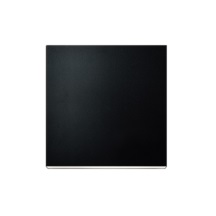 Square 250, LEDQuadratische Wandleuchte für den Innenbereich, IP20. Aus Stahl, weiß, graphitgrau oder schwarz lackiert.Lichtaustritt nach oben und unten durch opalweiße Abschirmung aus Polykarbonat.Abmessungen: H: , B: , T: Mit austauschbarem LED-Modul:10 oder 15 W mit Lichtaustritt nach oben und unten 8 oder 12 W mit Lichtaustritt nur nach unten Farbtemperatur 2700, 3000 oder 4000 K, 90 RaWirkungsgrad 53%Fabr.: www.focus-lighting.deSquare 250, E27Quadratische Wandleuchte für den Innenbereich, IP20. Aus Stahl, weiß, graphitgrau oder schwarz lackiert.Lichtaustritt nach oben und unten durch opalweiße Abschirmung aus Polykarbonat.Abmessungen: H: , B: , T: Mit E27 Fassung für max 30 WFabr.: www.focus-lighting.de